C/ Constitución Nº 22D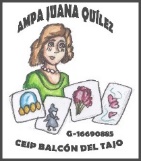 19003 GuadalajaraGuadalajara a 18 de Abril de 2024Estimadas familias:	Desde la Directiva de la AMPA hemos preparado para mayo el Proyecto de Actividades “Actívate en Mayo”, con una serie de actividades que hemos pensado que pueden ser divertidas y educativas, abiertas a todo el alumnado CEIP Balcón del Tajo.Estas actividades (detalladas en la tabla adjunta), que algunas de ellas son las que se llevan impartiendo durante todo el curso 2023/24, como Dibujo Artístico, Kung Fu, Gimnasia Rítmica y Fútbol, tienen un coste simbólico diferenciando entre los socios y los no socios de la AMPA (los costes se detallan en el formulario de inscripción adjunto). Los alumnos/as que deseen participar en una o varias de las actividades DEBEN de realizar una inscripción (rellenando el formulario), que será OBLIGATORIA para poder participar en las actividades; y pagar la actividad o actividades por transferencia bancaria a Ibercaja, número de cuenta: ES54 2085 7617 5903 3062 0467, especificando nombre, apellidos y curso del alumno/a, y el número de actividades a las que se apunta (Ej./ Juan García López, 4ºC, 3 act). Ambos documentos (formulario de inscripción y resguardo de pago) se enviarán hasta el viernes 30 de abril de 2024 al correo electrónico de la AMPA: ampa.juanaquilez@gmail.com. Aunque la actividad sea gratuita para los SOCIOS, se tienen que inscribir rellenando el formulario de la misma forma.Recordamos que este tipo de actividades son organizadas por los madres y padres que forman parte de la AMPA de forma altruista, en su tiempo libre y con el fin de que nuestros hijas e hijos disfruten de actividades con sus compañeras/os de clase fuera de las aulas. Pedimos por ello la colaboración de las familias a participar en su elaboración y correcto comportamiento del alumnado para que la actividad sea lo más positiva para todas y todos.  Gracias a todos/as por la participación,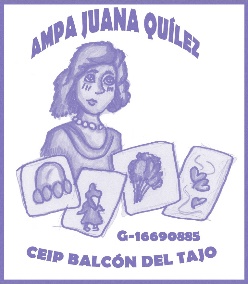 Directiva Curso 2023-24AMPA Juana QuílezCEIP Balcón del Tajo	PROYECTO DE ACTIVIDADES “ACTÍVATE EN MAYO”CEIP BALCÓN DEL TAJO” (DEL 2 AL 16 DE MAYO) *Las 3 páginas de la carta se han enviado de forma digital (por si se quiere rellenar el formulario digitalmente) a través de la Plataforma EducamosCLM por la Dirección del Colegio. Y también la pueden solicitar en ampa.juanaquilez@gmail.com, además de ampliación de la información detallada de todas las actividades ofertadas. INSCRIPCIÓN PROYECTO DE ACTIVIDADES “ACTÍVATE EN MAYO”D./Dña  con DNI  autorizo a mi hijo/a  que está en el curso  a participar en las siguientes extraescolares del proyecto de actividades “Actívate en Mayo” del CEIP Balcón del Tajo, del 2 al 16 de mayo de 2024:En Guadalajara a  Firma del padre, madre o tutor/a.FECHA/HORAACTIVIDADDESCRIPCIÓNDIRIGIDO POR:JUEVES 2 de 17.00h-18.00hMaster Class de Fútbol¿¿¿Te gusta el fútbol??? ¡¡¡Ven y diviértete realizando juegos de precisión, técnica y habilidad!!! Y no te olvides traer ropa de deporte…CD Academia Albiceleste MARTES 7 de 17.30h-18.30hMaster Class de Patinaje sobre Ruedas¿¿¿Te gusta Patinar???¡¡¡Anímate y aprende diferentes formas, estilos y técnicas!!! Y no te olvides tus patines y protecciones…Roller GuadalajaraMIÉRCOLES 8 de 16.15h-17.15hMaster Class de Kung Fu¿¿¿Te gusta las artes marciales???¡¡¡Aprende un poco de defensa personal y aprende a controlar tus movimientos!!!No te olvides de traer ropa cómoda…Cesar Sánchez(prof. Wushu- Kung Fu y Taichi www.elijing.com)JUEVES 9 de 17.30h-18.30hMaster Class Parkour¿¿¿Te gusta Saltar obstáculos???¡¡¡Anímate y aprende diferentes formas, estilos y técnicas!!! Y no te olvides de traer ropa cómoda…Roller GuadalajaraSÁBADO 11 de 17.00h-19.00hMaster Class de Escalada¿¿¿Te gusta escalar???¡!!Trepar es una habilidad básica del ser humano!!! Anímate y ven con ropa cómoda…El traslado al Rocódromo es a cargo de los padres o tutores.Reto Vertical(www.retovertical.com)LUNES 13 de 18.30h-20.00hMaster Class de Gimnasia Rítmica¿¿¿Te gusta el deporte rítmico???¡¡¡Disfruta con una exhibición con gimnastas profesionales en distintas disciplinas (mazas, cinta, etc) y después practica con ellas sus ejercicios!!! Y no te olvides de llevar ropa cómodaBeatriz Calero(Club Gimnasia Rítmica Guadalajara)MARTES 14 de 17.00h-18.30hMaster Class de Dibujo Artístico¿¿¿Te gusta pintar??? ¡¡¡Participa en un mural conjunto y diviértete creando!!! y no te olvides de traer ropa que no te importe manchar.Belén MorataMIÉRCOLES 15 de 17.30h-18.30hMaster Class de Rugby¿¿¿Te gustan el rugby??? ¡¡¡Apúntate y podrás practicar rugby sin contacto!!! ¿¡¡Te lo vas a perder!!?Y no te olvides de traer ropa de deporte…Rugby Guadalajara(www.rugbyguadalajara.com)JUEVES 16 de 17.30h-18.30hMaster Class Hockey¿¿¿Te gusta el Hockey???¡¡¡Anímate y aprende diferentes formas, estilos y técnicas!!! Y no te olvides de traer ropa cómoda…Roller GuadalajaraACTIVIDADFECHAHORAPRECIO €PRECIO €Jueves 217.00h-18.00h0,00€Jueves 217.00h-18.00h3,00€Martes 717.30h-18.30h0,00€Martes 717.30h-18.30h3,00€Miércoles 816.15h-17.15h0,00€Miércoles 816.15h-17.15h3,00€Jueves 917.30h-18.30h0,00€Jueves 917.30h-18.30h3,00€Sábado 1117.00h-19.00h10,00€Sábado 1117.00h-19.00h12,00€Lunes 1318.30h-20.00h0,00€Lunes 1318.30h-20.00h3,00€Martes 1417.00h-18.30h0,00€Martes 1417.00h-18.30h3,00€Miércoles 1517.30h-18.30h0,00€Miércoles 1517.30h-18.30h3,00€Jueves 1617.30h-18.30h0,00€Jueves 1617.30h-18.30h3,00€